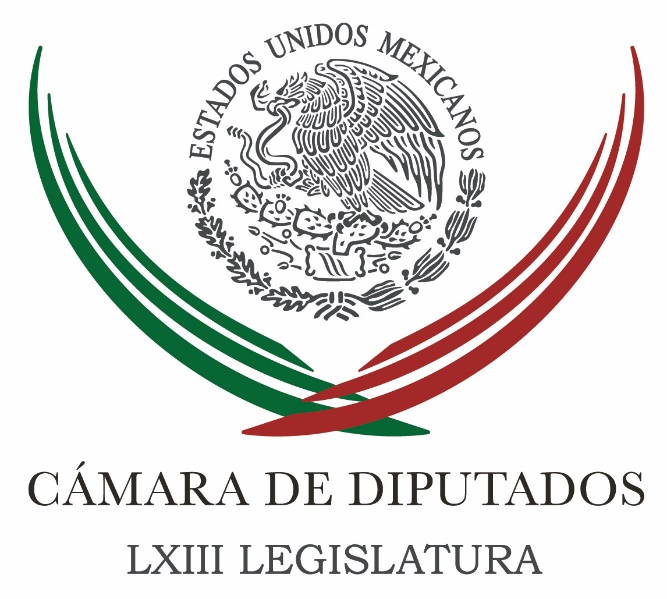 Carpeta InformativaPrimer CorteResumen: Viernes 13 de julio de 2018.INFORMACIÓN GENERALTEMA(S): Información GeneralFECHA: 13/07/2018HORA: NOTICIERO: Noticias MVSEMISIÓN: Primer CorteESTACION: OnlineGRUPO: MVS Comunicaciones0AMLO busca erradicar malos manejos con poder y recursos públicosEsta medianoche fueron revelados los 50 puntos del Plan anticorrupción y de austeridad republicana del nuevo gobierno y que deberán asumir todos los legisladores, alcaldes, gobernadores e integrantes del Gobierno Federal emergido de la coalición Juntos Haremos Historia.Este ideario fue dado a conocer por el virtual presidente electo Andrés Manuel López Obrador el pasado miércoles durante encuentros a puerta cerrada con diputados, senadores, alcaldes y gobernadores electos como el ex futbolista Cuauhtémoc Blanco, quien al salir de la reunión comentó que el tabasqueño les había “leído la cartilla”.En suma, aumentarán penalizaciones e incluso se determinan prohibiciones en el manejo de recursos públicos.Destaca penas máximas para tráfico de influencias, corrupción, fraude y robo.Se prohíben dispendios y excesos en bonos, viajes, viáticos, vehículos, sistemas de cómputo y asesores. El gobierno de López Obrador reducirá en un 70% el personal de confianza y en un 70% el gasto de operación.La reducción del sueldo no solo será para el pago mensual al Presidente de la República; también disminuirá el salario en las actuales plazas que perciben más de un 1 millón de pesos anuales. Obliga a la presentación de bienes patrimoniales y prohíbe contratación de familiares.Se solicita el ahorro en electricidad, agua, telefonía fija, telefonía móvil, internet y gasolinas.Plantea la reducción en un 50% del gasto de publicidad del Gobierno Federal.Asimismo, ordena a empleados de confianza laborar de lunes a sábado y cuando menos ocho horas diarias y prohíbe trabajar en estado de ebriedad o ingerir bebidas alcohólicas en las oficinas. Ningún funcionario podrá, a su paso, cerrar calles o detener el tráfico; solo los funcionarios encargados de la seguridad podrán contar con guardaespaldas y se prohíbe el espionaje.Estos son los 50 lineamientos del plan de anticorrupción y austeridad republicana:1. Reforma para que el Presidente de la República en funciones pueda ser juzgado por delitos electorales y de corrupción.2. Suspensión de todos los fueros y privilegios para funcionarios públicos.3. Reformar la ley para considerar delitos graves: tráfico de influencia; corrupción; asociación entre funcionarios y particulares para cometer fraudes a la hacienda pública; robo de combustible y el fraude electoral en cualquiera de sus modalidades.4. La Fiscalía General contará con absoluta autonomía, no recibirá consigna de la Presidencia de la República.5. La Fepade garantizará que las elecciones sean limpias y libres; evitará el uso del presupuesto para favorecer a partidos o candidatos.6. La Fiscalía Anticorrupción no permitirá en ninguna circunstancia que prevalezca la impunidad; podrá actuar con absoluta libertad y castigar a cualquier persona, trátese de quien se trate, incluidos compañeros de lucha, funcionarios, amigos y familiares.7. Todo funcionario deberá presentar su declaración de bienes patrimoniales y de sus familiares cercanos.8. El Presidente de la República, ganará menos de la mitad de lo que recibe el actual Presidente9. No habrá adquisiciones de vehículos nuevos.10. No se comprarán sistemas de cómputo en el primer año de gobierno.11. No habrá más de cinco asesores por Secretaría de Estado.12. Solo tendrán secretarios particulares los secretarios del Gabinete.13. No habrá bonos14. Se limitarán los gastos de viáticos.15. Se cancelarán gastos médicos privados.16. No habrá Seguro de Separación Individualizada.17. No habrá viajes al extranjero sin autorización del Secretario.18. Serán cancelados los Fideicomisos y cualquier instrumento para ocultar fondos.19. Ningún funcionario contará con guardaespaldas, salvo aquellos encargados de la seguridad pública.21. Prevé reducir 70% del personal de confianza y en un 70% el gasto de operación.22. Reducción del sueldo en las actuales plazas que perciben más de un 1 millón de pesos anuales.23. Nadie podrá utilizar aviones o helicópteros privados24. Cancelación de pensiones a ex Presidentes de la República.25. Prohíbe a funcionarios uso de vehículos oficiales y otros bienes públicos para asuntos particulares.26. Se prohíbe la contratación de familiares.27. Ordena a empleados de confianza laborar de lunes a sábado y cuando menos ocho horas diarias.28. Prohíbe trabajar en estado de ebriedad o ingerir bebidas alcohólicas en las oficinas.29. Plantea reducir en 50% el gasto de publicidad del Gobierno Federal.30. Funcionarios de hacienda, comunicaciones, energía tendrán prohibir asistir a fiestas, comidas, juegos deportivos o viajes con contratistas.31. Prohíbe emplear a funcionarios en domicilios particulares.32. Ningún funcionario podrá, a su paso, cerrar calles o detener el tráfico.33. No se adquirirá mercancía con existencia suficiente en almacenes.34. No se remodelarán oficinas ni se comprará mobiliario de lujo.35. Sólo contarán con choferes, Secretarios y los Subsecretarios.36. Policías y los militares no estarán al servicio de funcionarios o particulares.37. Incorporación del Estado Mayor Presidencial a la Secretaría de la Defensa Nacional.38. Los Pinos formarán parte del Bosque de Chapultepec.39. Desaparecerán las partidas para vestuario del Presidente, sus colaboradores cercanos y familiares.40. Prohíbe el espionaje y de intervención telefónica.41. Ordena el cuidado de los bienes de las oficinas públicas.42. Instruye a generar ahorraros en electricidad, agua, telefonía fija, telefonía móvil, internet, gasolinas.43. Ordena trato amable en las oficinas públicas.44. Las compras públicas se harán bajo observación ciudadana y de la oficina de transparencia de la ONU.45. Los contratos de obras públicas se llevarán a cabo mediante licitación pública.46. Pide a legisladores no recibir “moches”47. Prohíbe a funcionarios recibir regalos con valor superior a 5,000 pesos.48. No se autorizará la contratación de despachos, consultores externos para elaborar proyectos  de los servidores públicos.49. En las contrataciones internacionales se dará preferencia a empresas de países cuyos gobiernos castiguen de manera consistente las prácticas de sobornos o de corrupción.50. Revisión de contratos actuales con empresas nacionales o extranjeras que hayan sido otorgados mediante el influyentismo o la corrupción. Duración 00’’, nbsg/m. TEMA(S): Trabajo LegislativoFECHA: 13/07/2018HORA: 06:40NOTICIERO: FórmulaEMISIÓN: Primer CorteESTACION: OnlineGRUPO: Fórmula0Un búnker, la casa de campaña de AMLO ante visita de secretarios de EUElementos de la Policía Auxiliar resguardan los accesos de las calles inmediatas a las instalaciones de las oficinas del virtual presidente electo, Andrés Manuel López Obrador, quien hoy se reunirá, por primera vez con una delegación de alto nivel del gobierno de Estados Unidos, encabezada por el secretario de Estado, Michael Pompeo. De acuerdo con información difundida en el noticiero de Ricardo Rocha en Radio Fórmula, la Secretaría de Seguridad ha bloqueado el paso a personas a pie y en autos que no se identifiquen como habitantes de la zona. Se habilitó un estacionamiento gratuito para las personas que viven en las inmediaciones de las calles Chihuahua y Álvaro Obregón previo y en tanto se realiza la reunión. La que fungió como casa campaña del futuro presidente, es un bunker y la calle de Chihuahua ha sido cerrada con vallas metálicas las cuales fueron instaladas desde el día de ayer.La reunión se llevará a cabo hoy a las 13:20 horas y se prevé la asistencia del asesor y yerno del presidente Donald Trump, Jared Kushner. Además, la secretaria de Seguridad Nacional, Kirstjen Nielsen; el secretario del Tesoro, Steven Mnuchin, y el encargado de Negocios de la embajada de EU en México, William Duncan. Duración 00’’, nbsg/m. TEMAS (S): Información GeneralFECHA: 13//07/18HORA: 06:54 AMNOTICIERO: El Sol de MéxicoEMISIÓN: Primer CorteESTACION: OnlineGRUPO: 24 HorasMorena no abusará de mayoría en el Congreso, habrá debate: Martí BatresAunque el partido Movimiento Regeneración Nacional y sus partidos aliados conformarán una mayoría en el Congreso de la Unión, no abusarán de esta condición y propondrá debates serios que enriquezcan la agenda legislativa y las iniciativas. Aseguró lo anterior el senador electo, Martí Batres quien precisó que siempre serán tomadas en cuenta las posturas de las otras fuerzas política que conformarán el Congreso de la Unión con la finalidad de discutir las iniciativas y se apruebe en las mejores condiciones. En entrevista con Ricardo Rocha para Radio Fórmula, Batres Guadarrama recordó que la bancada de Morena ya tiene una agenda de prioridades propuesta por el próximo presidente, Andrés Manuel López Obrador, la cual contiene 12 puntos en los que se platea austeridad, eliminación de privilegios a los altos mandos, entre otros. Entre ello, agregó, no se contemplan pensiones a expresidentes y privilegio a los programas de jóvenes y adultos mayores, además de iniciativas como la creación de la Secretaría de Seguridad Pública. A pregunta expresa sobre si se usará la presentación de reformas preferentes por parte del Presidente dijo que, en todo caso, se usará para la Reforma Educativa, que es constitucional y revertirla en los puntos de la evaluación punitiva. Sobre la reunión de López Obrador con secretarios de Estado hoy, el senador electo dijo que la próxima administración apuesta por mejorar la relación. "No tenemos una actitud antinorteamericana, aunque haya diferencias, pero queremos que la relación sea buena y que se enfaticen elementos para incorporar en la revisión del Tratado de Libre Comercio. bmj/mTEMA(S): Información GeneralFECHA: 13/07/2018HORA: 08:11NOTICIERO: Grupo Fórmula OnlineEMISIÓN: Primer CorteESTACION: OnlineGRUPO: FórmulaAusteridad y Reforma Educativa, prioridades para la agenda legislativa: MonrealEn entrevista para la Primera Emisión de Enfoque Noticias, Ricardo Monreal, senador electo de Morena, platicó con Mario González sobre las propuestas y agenda de trabajo de cara a la próxima administración.Dijo que las prioridades de López Obrador para la agenda legislativa serán la austeridad republicana, robo de combustible, corrupción y modificación de la Reforma Educativa. En ese sentido, recalcó que cumplirán con las expectativas que el virtual candidato electo, Andrés Manuel López Obrador, generó en las cámaras y en la presidencia. ar/mTEMAS (S): Información  GeneralFECHA: 13//07/18HORA: 06:29 AMNOTICIERO: En los Tiempos de la RadioEMISIÓN: Primer CorteESTACION: 103.3 FMGRUPO: FórmulaJoaquín López-Dóriga: En el Senado volverán los tiempos de la gran comisión del priatoOscar Mario Beteta, conductor: El comentario de Joaquín López-Dóriga. Joaquín López-Dóriga, colaborador: Gracias Oscar Mario, me da mucho gusto saludarte, como todas las mañanas, muy buenos días. En el Senado, en el Senado volverán los tiempos de la gran Comisión del Priato, ya que de acuerdo al reglamento interno, sólo los partidos que tengan más del 25% de los senadores, estamos hablando de 32 senadores, tendrán acceso a los órganos de gobierno del Senado. La Junta de Coordinación Política, la Presidencia de la Mesa Directiva y el Instituto Belisario Domínguez. Y Morena es la única bancada que tiene más del 25%, la única bancada de todos los partidos que tienen por mucho más del 25% de los senadores, y por lo tanto no habrá rotación ni en la Junta de Coordinación Política y en la Presidencia de la Mesa Directiva, y en el Instituto Belisario Domínguez, Morena lo presidirá todo los próximos seis años. Y Ricardo Monreal será el líder de la bancada Morena, volvemos a los tiempos de la gran Comisión. Duración: 01’14” bmj/mTEMAS (S): Información GeneralFECHA: 13//07/18HORA: 00:00NOTICIERO: El Sol de MéxicoEMISIÓN: Primer CorteESTACION: OnlineGRUPO: 24 HorasDescarta la austeridad el Poder Judicial; aseguran que remuneraciones no son privilegiosEl ministro presidente de la Suprema Corte de Justicia de la Nación (SCJN), Luis María Aguilar Morales, aseguró que las remuneraciones y pensiones de los miembros del Poder Judicial de la Federación no son privilegios, sino condiciones que garantizan la autonomía e independencia de los magistrados y jueces.“Tener remuneraciones y condiciones de retiro razonables y dignas, que les permitan tener la humana tranquilidad para reflexionar sus análisis y decisiones sin presiones ni internas ni externas que doblen la vara de la justicia”, demandó. Aguilar Morales aseguró que no hay duda de que la ciudadanía votó por el mejor candidato que consideró (Andrés Manuel López Obrador), quien durante años y “dentro del sistema mismo de la democracia buscó pacíficamente la confianza de la sociedad”.Pero recordó al virtual presidente, Andrés Manuel López Obrador, que tener buenos jueces, independientes y confiables hace que la democracia sea real y efectiva y el Estado de Derecho deje de ser una utopía.El ministro presidente explicó que la independencia del Poder Judicial garantiza el equilibrio de los poderes, la defensa de la Constitución frente a las arbitrariedades y un freno ante los atropellos de las mayorías hacia las minorías.Repito, las condiciones de seguridad, estabilidad, remuneraciones dignas y capacitación, no son en beneficio personal de los juzgadores, ni mucho menos privilegios inconfesables de éstos, sino condiciones necesarias para un servicio público indispensable, ineludible de un país democrático que busca tener paz en el respeto a los derechos humanos de todos y construir con ello una sociedad más justa.En la víspera, López Obrador insistió en que es necesario iniciar un plan de austeridad que garantice liberar recursos para la instrumentación de políticas públicas de corte social. Desde el 2006, el tabasqueño ha calificado como privilegios los salarios de los ministros, magistrados y jueces.De acuerdo con el manual de percepciones del Poder Judicial de la Federación, un ministro puede alcanzar un salario neto mensual de 269 mil 215 pesos, más prestaciones y estímulos, como un pago por riesgo anual de 554 mil 595 pesos, por la complejidad de sus funciones.Los magistrados de circuito perciben un salario neto mensual de 145 mil 266 y los jueces ganan mensualmente 132 mil 431 pesos.“La independencia de los jueces no depende únicamente del recto actuar y convicciones propias de los juzgadores, sino que está enmarcada en las condiciones favorables que lo permitan, no sólo facilitándole su trabajo, sino dándoles la necesaria seguridad de que serán respetados en sus decisiones, en su permanencia en el cargo, en su integridad personal, en tener remuneraciones y condiciones de retiro razonables y dignas”, expresó.Aguilar Morales dijo que ha sido objeto de “insanas y cobardes afirmaciones” sobre su actuar hasta de quienes se han dicho amigos: “no me arredro; en mi convicción no hay intocables”. bmj/mTEMA(S): Información GeneralFECHA: 13/07/2018HORA: 07:12NOTICIERO: Excélsior OnlineEMISIÓN: Primer CorteESTACION: OnlineGRUPO: ExcélsiorCNH pide cambiar régimen de PemexEl presidente de la Comisión Nacional de Hidrocarburos (CNH), Juan Carlos Zepeda, dijo que es necesario cambiar el régimen fiscal de Petróleos Mexicanos para que pueda fungir como una verdadera empresa y sacarla del presupuesto.El funcionario aseguró que hasta ahora la compañía se ha retrasado en algunos de sus proyectos de exploración, además de que se mantiene en declive la producción, esto debido a que es limitada por un presupuesto otorgado por el Gobierno Federal. Pemex en Ronda Cero y las áreas que están en exploración y producción tienen un régimen particular y distinto al que se determina en licitaciones de los contratos, y en algunos casos ese régimen fiscal impide que Pemex desarrolle todos los proyectos de exploración y producción”.De acuerdo con el funcionario, se necesita un régimen que no “descobije” a la Secretaría de Hacienda, pero que, por otro lado, otorgue incentivos a nuevas inversiones.Es así que dicha modificación debe tener como objetivo sacar a la empresa del presupuesto gubernamental e igualar las condiciones que actualmente tienen las empresas privadas que están ganando proyectos en las rondas de licitación.A Pemex le dimos las mejores áreas del país en materia de hidrocarburos. Lo que faltó fue darle todas las herramientas para poder tener el capital para desarrollar esas áreas. Tenemos 73 empresas petroleras del país y sólo una de ellas no puede levantar dinero en el mercado de capitales, es Pemex. Sólo una de ellas está sujeta a regulación presupuestaria por parte del Congreso, es Pemex. Sólo una tiene un régimen fiscal particular más oneroso que lo que está determinado en las licitaciones, es Pemex.”Por ello, dijo que se debe adoptar el modelo de Petro China, con el que se permitiría crear una filial con la que Pemex podría ingresar a la Bolsa de Valores y capitalizarse, mientras que el Estado mantiene el control y la propiedad total de la compañía.Hay una gran oportunidad en la nueva administración del presidente electo, Andrés Manuel López Obrador, que es hacer una Reforma para las empresas estatales del sector energético”.DESEABLE, CONSTRUIR REFINERÍASEl que México importe 85% del gas natural y 75% de las gasolinas que consume, es “absurdo” y “poco sano”, pues esto pone en riesgo la seguridad energética del país.Al participar en el lanzamiento de The Report: México 2018 de Oxford Business Group, Juan Carlos Zepeda, presidente de la Comisión Nacional de Hidrocarburos, aseguró que la construcción de nuevas refinerías, como lo ha propuesto el ganador virtual de las elecciones presidenciales, Andrés Manuel López Obrador, es “deseable”.Sin embargo, consideró que una de las vertientes más urgentes por atender en el país es la regasificación, es decir, impulsar la producción de gas natural y el almacenamiento.El gas natural es el reto energético en México, porque consumimos una cantidad creciente. Es un asunto de seguridad energética, ya que importamos 85% del gas natural que consumimos”. ar/mTEMA(S): Información GeneralFECHA: 13/07/2018HORA: 07:13NOTICIERO: Noticieros TelevisaEMISIÓN: Primer CorteESTACION: OnlineGRUPO: Televisa0Trump se reúne con Theresa May tras polémica entrevista con ‘The Sun’El presidente estadounidense, Donald Trump, afirmó hoy que la relación de su país con el Reino Unido es “muy, muy fuerte”, al inicio de la reunión con la primera ministra británica, Theresa May, en su residencia oficial de Chequers, a unos 65 kilómetros de Londres.En una breve comparecencia conjunta antes de empezar su entrevista, Trump dijo a los medios que “probablemente” los dos mandatarios nunca han desarrollado “una relación mejor” que en la cena de gala que ella le ofreció anoche en la mansión inglesa de Blenheim, al comienzo de su primera visita oficial a este país.Por su parte, May indicó que ambos abordarán “las oportunidades reales” que existen para estrechar la relación comercial después de que el Reino Unido salga de la Unión Europea (UE) en 2019, así como “la relación especial” bilateral y “asuntos de política exterior y seguridad”.Después de un almuerzo de trabajo, está previsto que los dos ofrezcan una rueda de prensa, en la que se espera que el líder republicano se refiera a su polémica entrevista en “The Sun”, donde se ha mostrado crítico con su anfitriona.Trump dijo al diario que la estrategia de May para un Brexit o salida de la UE relativamente suave, con un mercado común de bienes, seguramente “matará” toda posibilidad de un acuerdo comercial con Estados Unidos, pues en esas circunstancias Washington tendría que negociar con Bruselas.También aseguró que él le había enseñado cómo negociar, pero ella “no le había escuchado”, al tiempo que expresó sus simpatías por el exministro de Exteriores Boris Johnson, rival de la primera ministra.Los dos mandatarios llegaron hoy a la mansión del condado de Buckinghamshire tras haber asistido primero a un ejercicio militar en la academia de Sandhurst, en Berkshire, mientras que la esposa del presidente, Melania, participa en varios actos en Londres con Philip May, esposo de la líder conservadora.Después de la cita en Chequers, la pareja estadounidense se dirigirá al castillo de Windsor, a unos 40 kilómetros de Londres, donde esta tarde tomará el té con la reina Isabel II, antes de partir en visita privada hacia Escocia.Con información de EFE. Duración 00’’, nbsg/m. Carpeta InformativaSegundo CorteResumen:Proponen acabar con 'moches' y discrecionalidad en asignación de recursosComisión de la Verdad sobre el Caso Ayotzinapa debe prosperar: diputadaEsta es la agenda de Mike Pompeo en México y así luce la sede del encuentro con AMLOPompeo, Kushner, Mnuchin y Nielsen llegan a reunión con AMLO y su equipoManelich pide a AMLO conocer a la PF; espera no abandone el Mando Único Inteligencia de EUA investigó trayectoria de AMLO en 2009Viernes 13 de julio 2018TEMA(S): Trabajo Legislativo FECHA: 13/07/18HORA: 12:47 PMKNOTICIERO: MVS NoticiasEMISIÓN: Segundo CorteESTACION: Online GRUPO: MVS ComunicacionesProponen acabar con 'moches' y discrecionalidad en asignación de recursosLa Fracción Parlamentaria del Movimiento de Regeneración Nacional (MORENA) en la Cámara de Diputados, propuso reformas para poner un freno a la discrecionalidad de la Secretaría de Hacienda para reasignar presupuesto a estados y municipios, en conjunto con legisladores que hacen labores de "gestión", operaciones que se prestaron al cobre de "moches" a las autoridades locales.El diputado Juan Romero calificó como "absurdo" el "rogar" de munícipes y gobernadores en las oficinas de Hacienda y de San Lázaro, buscando obtener recursos para obras en sus lugares de origen, en algunas ocasiones a cambio del cobro de un "diezmo" o un "moche".Para ello, indico, es necesario reformar la Ley Federal de Presupuesto y Responsabilidad Hacendaria, a fin de crear un padrón y un registro previo de proyectos de infraestructura a nivel municipal y estatal, que permita llevar un control de las obras propuestas, identificar las que son prioritarias para la población y en función de ello, asignar recursos en el paquete económico."Que se genere un registro previo de proyectos que presenten municipios, gobiernos estatales o entidades autónomas de las entidades federales. Esto permitirá transparencia, se registran todas las obras, se ve su prioridad, se ve su presupuesto y se autoriza el mismo dentro del decreto de egresos de la Federación. Acabamos con los moches, hacemos transparentes las obras y establecemos un cronograma de ejecución", apuntó.Consideró que con esas medidas, habrá transparencia en la construcción de infraestructura y en el uso de recursos públicos, lo que cerrará la puerta a las gestiones de diputados a cambio de un porcentaje del monto asignado, que en años anteriores dio lugar al escándalo de los "moches"."Era absurdo ver como presidentes municipales por la ciudadanía, tenían que estar suplicando a diputados y senadores que abogaran por sus proyectos de infraestructura municipal. En ese sentido presentamos una propuesta que lleve a erradicar esta práctica que a su vez, permitía los famosos moches. Porque en función de que un legislador apoyaba un proyecto municipal o estatal, tenía posibilidad de negociar un premio por ese cabildeo", remarcó.Aseveró que en la siguiente administración deben cambiar las prácticas en la asignación de recursos tanto en la Secretaría de Hacienda como en la Cámara de Diputados, para que la necesidad de las obras sea el eje rector de la toma de decisiones, y no el compadrazgo o los lazos políticos. Reiteró la necesidad de crear un "padrón nacional de proyectos de inversión estatal, municipal y de las alcaldías de la Ciudad de México", que permita ordenar, transparentar y dar seguimiento puntual a los proyectos de obra pública en municipios, comunidades y estados y regiones.gh/mTEMA(S): Trabajo LegislativoFECHA: 13//07/18HORA: 00:00NOTICIERO: MVS NoticiasEMISIÓN: Segundo CorteESTACION: OnlineGRUPO: MVS ComunicacionesComisión de la Verdad sobre el Caso Ayotzinapa debe prosperar: diputadaLa Comisión de la Verdad para el Caso Ayotzinapa, que el Primer Tribunal Colegiado del Décimo Noveno Circuito de Tamaulipas ordenó conformar, debe concretarse, ya que ni  la Suprema Corte de Justicia de la Nación (SCJN) ni los numerosos recursos de revisión presentados por el Ejecutivo Federal a través de distintas dependencias tienen alcance legal para revocarla, recalcó la diputada federal del Movimiento de Regeneración Nacional (MORENA), Araceli Damián."No tienen competencia para resolver las controversias que está presentando el Ejecutivo Federal, que de alguna manera es como decir que sí va la Comisión de la Verdad. Yo espero que independientemente de cómo ocurra este proceso, que es muy importante, que debería establecerse la Comisión de la Verdad no solamente con las víctimas de tortura, sino incorporando a los padres de los 43", aseveró.La congresista también se pronunció a favor de que la siguiente legislatura mantenga la Comisión Especial del caso, hasta que los hechos no se aclaren y se haga justicia a las víctimas."Pues que quieren cerrarlo, mandarlo a un congelador, a un cajón donde haya los impedimentos legales para poder realizar la investigación, pero yo confío en que esa decisión que te comento, que hasta donde tengo entendido tomó la Suprema Corte de Justicia, de establecer que no tiene competencia, eso permita que si haya esa comisión", indicó.Damián González, dijo confiar en que el virtual Presidente electo, Andrés Manuel López Obrador, cumplirá el ofrecimiento de dar puntual seguimiento al caso y no permitir que se cierre hasta conocer lo sucedido con los estudiantes normalistas. "De todo corazón lo deseo", externó.Aprovechó para recordar que este viernes 13 de julio, se gradúan de la Escuela Normal Rural "Raúl Isidro Burgos", los compañeros del estudiante Julio César Mondrágón, cuyos restos fueron identificados plenamente identificados por peritajes oficiales, después de haber sido sometido a tortura "brutal", incluyendo el desollamiento de su rostro. “Esto refleja la tardanza en las investigaciones que también realizaron de manera deficiente por parte de las autoridades de los tres órdenes de gobierno, con el propósito de dejar pasar el tiempo y que las familias de los estudiantes y la sociedad en su conjunto dejen el tema en el olvido”, advirtió. bmj/mTEMA(S): Información GeneralFECHA: 13/07/18HORA: 07:53 AMNOTICIERO: Aristegui NoticiasEMISIÓN: Segundo CorteESTACION: OnlineGRUPO: Aristegui NoticiasEsta es la agenda de Mike Pompeo en México y así luce la sede del encuentro con AMLOEste viernes, el secretario de Estado de Estados Unidos, Mike Pompeo, realiza una visita de trabajo a México en donde se reunirá por separado con el presidente Enrique Peña Nieto y con el virtual presidente electo, Andrés Manuel López Obrador.Pompeo encabezará la comitiva que viajará a México, en la que también se encuentran Kirstjen Nielsen, secretaria de Seguridad Interior; Steven Mnuchin, secretario del Tesoro, así como Jared Kushner, asesor del presidente Donald Trump.De acuerdo con información proporcionada por el Departamento de Estado de Estados Unidos, el itinerario de la comitiva comenzará a las 11:30 de la mañana cuando sostenga un encuentro con Peña Nieto.A las 12:45 del día, Pompeo se reunirá con trabajadores y familias de la Embajada de Estados Unidos en México.A las 13:20, el funcionario de la administración Trump se reunirá en privado con Andrés Manuel López Obrador en su casa de campaña en la colonia Roma en la Ciudad de México.Así luce la mañana de este viernes la zona donde se desarrollará el primer encuentro entre el gobierno de Donald Trump y la futura administración de MéxicoPara las 14:30, Pompeo se encontrará con el secretario de Relaciones Exteriores, Luis Videgaray.Para finalizar, a las 15:30, Pompeo y Videgaray ofrecerán una conferencia de prensa en donde anunciarán los resultados de su encuentro. nbsg/m. TEMA(S): Información GeneralFECHA: 13/07/18HORA: 13:25 PMNOTICIERO: El EconomistaEMISIÓN: Segundo CorteESTACION: OnlineGRUPO: El EconomistaPompeo, Kushner, Mnuchin y Nielsen llegan a reunión con AMLO y su equipoLa delegación del gobierno de Donald Trump, encabezada por el Secretario de Estado, Michael R. Pompeo, arribó en punto de las 13:18 horas a las oficinas del ganador de la elección presidencial, Andrés Manuel López Obrador, en el número 216 de la calle de Chihuahua, en la colonia Roma.A bordo de camionetas blindadas con placas diplomáticas, la comitiva arribó por la avenida de Los Insurgentes, aunque sólo el vehículo principal fue recibido propiamente en el inmueble.Los asistentes a la reunión hablarán entre varios temas de la renegociación del Tratado de Libre Comercio de América del Norte (TLCAN), estancada desde hace semanas, pero dejarán por fuera la propuesta de Trump de levantar un muro en la frontera con México y el tráfico de drogas. De último momento se agregó el tema migratorio, que ha crispado recientemente las relaciones entre ambos países, dijo Olga Sánchez Cordero, futura secretaria de Gobernación.La oficina de transición de López Obrador se encuentra cerrada y sólo pueden acceder las personas que previamente fueron autorizadas para participar en este encuentro, donde también estarán los colaboradores del candidato ganador de la elección presidencial, a quien él ha propuesto para diversos cargos del gobierno federal. nbsg/m. TEMA(S): Información GeneralFECHA: 13//07/18HORA: 09:14 AMNOTICIERO: MilenioEMISIÓN: Segundo CorteESTACION: OnlineGRUPO: MilenioManelich pide a AMLO conocer a la PF; espera no abandone el Mando Único Manelich Castilla, comisionado general de la Policía Federal (PF), pidió a Andrés Manuel López Obrador conocer "a fondo" a la corporación antes de hacer ajustes, y dijo que espera que siga en marcha el Mando Único en su gobierno.El jefe de la Policía Federal dijo que no ha hablado con nadie del equipo de transición, pero es respetuoso de todas las propuestas que han puesto sobre la mesa. También lanzó un mensaje para el virtual presidente electo: "Que conozca a fondo la Policía Federal, que la sientan, que la pulsen, que vean sus avances, que conozcan a los seres humanos que hoy tienen el uniforme y que están trabajando, y que con eso puedan hacer los ajustes que correspondan".En entrevista con Despierta, defendió el Mando Único, aunque reconoció que deben analizar su implementación."Es una de las figuras que asoman como una posibilidad de mejorar. ¿Por qué? Porque el Mando Único permite verticalidad, permite control, los tramos de responsabilidad son auditables, que se puedan generar acciones verdaderamente coordinadas", explicó."Esa es una línea que tendremos que explorar, que no se abandone el Mando Único, hay que asumir la responsabilidad de analizar". Sobre el eventual cambio que llevaría a la PF a depender de una Secretaría de Seguridad Pública en vez de a Gobernación, afirmó que esto no altera la misión de los policías."La Policía trabaja para proteger y servir, y lo demás es una organización estructural que no afecta la misión de cada uno de los policías", aseguró.El comisionado de la PF también pidió al nuevo gobierno no olvidar a los policías presos por la fuga de Joaquín El Chapo Guzmán del penal del Altiplano, "creemos nosotros que es tiempo de revisar a estos compañeros que por la fuga de un importante criminal están todavía presos, sería también un pendiente que no queremos que se olvide”. bmj/mTEMA(S): Información GeneralFECHA: 13//07/18HORA: 11:10 AMNOTICIERO: Político.mxEMISIÓN: Segundo CorteESTACION: OnlineGRUPO: Político.mxInteligencia de EUA investigó trayectoria de AMLO en 2009El virtual presidente electo de México, Andrés Manuel López Obrador, el próximo secretario de Relaciones Exteriores Marcelo Ebrard y el diputado Alejandro Encinas fueron investigados por la inteligencia y diplomacia de Estados Unidos, esto con la finalidad de saber a cerca de su carrera política en los últimos 20 años.De acuerdo con El Universal, se dio a conocer a través de documentos oficiales y desclasificados por la plataforma WikiLeaks.En el año 2009 la entonces canciller Hillary Clinton y su equipo de trabajo les interesaba saber de qué manera afectaría el paisaje político, los esfuerzos del Partido de Revolución Democrática (PRD) entre otros institutos izquierdistas para unirse a en las elecciones de 2010-2012.Elissa G. Pitterle directora de Operaciones de oficina de Inteligencia del Departamento de Estado, busca aclarar cuál era la relación entre AMLO y Ebrard ex jefe capitalino y próximo secretario de Relaciones Exteriores, junto con Encinas antecesor del próximo canciller mexicano.“¿Cuál es la percepción entre las bases de AMLO y Ebrard? ¿Cuánto apoyo tienen dentro del PRD y entre partidos izquierdistas?” Cuestionó Pitterle. bmj/m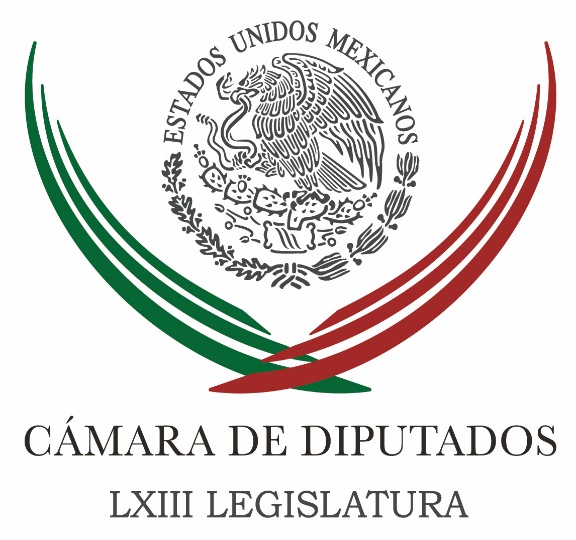 Carpeta InformativaTercer CorteResumen: Líderes en San Lázaro deberían revisar pendientes, dice vicepresidentaAnte aranceles de EEUU, se debe fomentar la producción agropecuaria interna: CEDRSSALa iniciativa Galileos del PRD ve posible regresión al caudillismo con abrumador triunfo de López ObradorEn reunión con Pompeo, Peña urge a reunificar familias migrantes en EUPeña Nieto y López Obrador trabajarán en frente común por México: VidegarayAMLO envía a Trump propuesta sobre migración y TLCAN‘Idiotez’ delegados de AMLO en estados, afirma BroncoRené Juárez pide a jóvenes del PRI impulsar el cambio13 de julio de 2018TEMA(S): Trabajo LegislativoFECHA: 13/07/18HORA: NOTICIERO: Noticias MVSEMISIÓN: Tercer CorteESTACION: Online:GRUPO: Noticias MVS0Líderes en San Lázaro deberían revisar pendientes, dice vicepresidentaAngélica Melin Campos, reportera: En la Cámara de Diputados, la vicepresidenta de la Mesa Directiva, Martha Tamayo, se pronunció a favor de que los grupos parlamentarios aprovechen los últimos días de la LXIII Legislatura, para revisar los pendientes que quedaron por resolver y si hay voluntad política, sacarlos adelante.La legisladora del Partido Revolucionario Institucional (PRI), manifestó que la posibilidad de reactivar los trabajos parlamentarios en San Lázaro, dependerá de la determinación que puedan tomar los líderes de las fracciones."Que los cabezas de nuestros grupos tendrán la oportunidad de platicar en este corto tiempo que queda, con la finalidad de ver la posibilidad de que antes de que concluya el periodo, pudiera hacerse un análisis de los pendientes, y nosotros estaremos en total disposición de sacarlos. Nada más que hay que ver la disposición que haya ahora con los que ya triunfaron", indicó, en referencia a la mayoría que tendrá en la siguiente Legislatura la fracción parlamentaria del Movimiento de Regeneración Nacional (MORENA).En tanto, el vicecoordinador de la fracción priísta, Armando Luna, manifestó que en cumplimiento de la ley, el Congreso trabaja a través de la Comisión Permanente.Enfatizó que hasta el momento no se ha contemplado una convocatoria de la Junta de Coordinación Política, que está a cargo del Partido Acción Nacional (PAN). En caso de generarse un llamado, el presidente de ese órgano de gobierno será el encargado de notificarlo, apuntó."Hay comisiones de la Comisión Permanente, el trabajo continúa, yo creo que la elección es una coyuntura que además ya pasó y el trabajo en la Comisión Permanente continúa. Y es que la Constitución marca que así funciona, cuando hay receso funciona una Comisión Permanente", refrendó Luna Canales.Entrevistados por separado, los legisladores del tricolor señalaron que la transición en el Congreso de la Unión, hacia la nueva Legislatura debe darse en completo orden, y las leyes del Congreso, como la propia Carta Magna marcan los plazos y procedimientos a cumplir.Manifestaron que si bien la labor en el parlamento se ha reducido notoriamente, la operación de la Comisión Permanente es garantía de que el Poder Legislativo sigue haciendo su trabajo, aunque la gran mayoría de los congresistas se preparan ya para continuar con sus respectivas carreras políticas y profesionales, y algunos otros, con los cargos públicos obtenidos en la elección del 1 de julio. dlp/mTEMA(S): Información GeneralFECHA: 13/07/18HORA: 18:17NOTICIERO: Político MXEMISIÓN: Tercer CorteESTACION: InternetGRUPO: Ante aranceles de EEUU, se debe fomentar la producción agropecuaria interna: CEDRSSAAngélica Melín, reportera: El Centro de Estudios para el Desarrollo Rural Sustentable y la Soberanía Alimentaria de la Cámara de Diputados, indicó que la respuesta de México ante la imposición de aranceles al aluminio y acero por parte de Estados Unidos debe ser el fomento a la producción nacional agropecuaria.El organismo señaló que los gravámenes de 25 por ciento al acero y de 10 por ciento al aluminio importados de México y Canadá impactará en los precios al consumidor, por lo que es necesario responder con el respaldo a productores nacionales.Asimismo, recomendó reducir la dependencia de las importaciones, en especial del sector agropecuario y reforzar el presupuesto dirigido a la producción y comercialización.En el estudio titulado “Efectos de la aplicación de impuestos a la importación (aranceles) de diversas mercancías provenientes de Estados Unidos”, el Centro también sugirió redoblar las acciones de vigilancia en materia de precios de alimentos e insumos para el campo, a través de la Procuraduría Federal del Consumidor (PROFECO).Recomendó promover campañas de consumo de productos nacionales, a fin de fortalecer al agro mexicano, también propuso lanzar campañas de consumo a nivel nacional, a fin de sustituir las importaciones. Para ello, será necesario promover una mayor coordinación entre las secretarías de Agricultura, Hacienda y Economía. Masn/mTEMA(S): Información GeneralFECHA: 13/07/18HORA: 13:43NOTICIERO: Enfoque.comEMISIÓN: Tercer CorteESTACION: InternetGRUPO: NRMLa iniciativa Galileos del PRD ve posible regresión al caudillismo con abrumador triunfo de López ObradorGerardo Cedillo, reportero: El triunfo aplastante de Andrés Manuel López Obrador el pasado 1 de julio coloca al país ante el riesgo de una regresión autoritaria, con un retorno al caudillismo, sobre las instituciones.Así lo advirtió el promotor de la iniciativa Galileos del PRD, Guadalupe Acosta Naranjo, quién sostuvo que la falta de contrapesos legislativos y en los gobiernos estatales, además de la crisis de partidos perdedores, pero también del ganador Morena, que fue más bien un comité de campaña, dan margen a que el futuro presidente ejerza un poder similar al que tuvo en su momento Plutarco Elías Calles o los caudillos posrevolucionarios.Para evaluar la derrota de 1 de julio, el grupo Galileo invitó a los ex dirigentes del PRD Carlos Navarrete y Agustín Basave.El diputado Basave considero que la posibilidad de un gobierno de coalición que establece la ley, seguramente no será la opción de López Obrador y seguirá gobernando con el régimen presidencial actual.Reconoció que el gobierno de coalición y un régimen parlamentario o semiparlamentario se quedarán esperando un largo rato.Los Galileos coincidieron que es necesaria una revisión profunda del sistema de partidos y su fortalecimiento, ya que a nadie le sirve un poder concentrado y absoluto sin una oposición sería, ni controles democráticos. Masn/TEMA(S): Información GeneralFECHA: 13/07/18HORA: 13:42NOTICIERO: Milenio.comEMISIÓN: Tercer CorteESTACION: Online:GRUPO: Milenio.com0En reunión con Pompeo, Peña urge a reunificar familias migrantes en EUDaniel Venegas, reportero: El presidente Enrique Peña Nieto solicitó al Secretario de Estado de Estados Unidos, Mike Pompeo “la rápida reunificación de las familias separadas en la frontera y destacó la necesidad de encontrar una alternativa permanente que dé prioridad al bienestar y derechos de los menores”.El mandatario mexicano manifestó al grupo de alto nivel enviado por Donald Trump su preocupación por la política de separación de familias migrantes instrumentada por el gobierno estadunidense, informó Presidencia a través de un comunicado.Durante la reunión celebrada en la residencia oficial de Los pinos el presidente Peña Nieto también expresó su preocupación por sucesos como el ataque que recientemente sufrió en California el señor Rodolfo Rodríguez, ciudadano mexicano de 92 años con residencia legal en Estados Unidos.Señaló que estos incidentes alimentan un clima de odio y racismo que se debe evitar.En la reunión en la que participaron también la Secretaria de Seguridad Interna, Kirstjen Nielsen, el Secretario del Tesoro, Steven Mnuchin, y el asesor senior del presidente de Estados Unidos, Jared Kushner, se abordó el tema del tratado de Libre comercio de América del Norte (TLCAN).Peña Nieto dio la bienvenida a la delegación y reconoció el interés del gobierno de Estados Unidos por entablar un diálogo de alto nivel durante el proceso de transición del Gobierno de la República.Además, compartió con los funcionarios “que la jornada electoral del 1° de julio fue ejemplar y muestra de la madurez democrática de nuestro país” dlp/mTEMA(S): Información GeneralFECHA: 13/07/18HORA: 15:50NOTICIERO: Excélsior.comEMISIÓN: Tercer CorteESTACION: Online:GRUPO: Excélsior.com0Peña Nieto y López Obrador trabajarán en frente común por México: VidegarayRedacción: El canciller mexicano, Luis Videgaray, consideró que la relación bilateral México-Estados Unidos se encuentra en un momento de definición, pero también de gran oportunidad, por lo que el gobierno de Enrique Peña Nieto se comprometió con el equipo de transición de Andrés Manuel López Obrador para trabajar en conjunto en el TLCAN, migración y seguridad, temas claves entre ambos países.Es la hora de sumar por México. El presidente Enrique Peña Nieto ha acordado con Andrés Manuel López Obrador, trabajar por un solo frente, un frente común por México y así se trabaja con EU. Trabajamos con el equipo de Andrés Manuel López Obrador en el TLCAN y en los principales temas de la relación bilateral.Es un momento de definición en la relación entre México y Estados Unidos, pero también de gran oportunidad. Habremos de poner todo nuestro empeño por el bien de México”, expresó Videgaray.Al respecto, Mike Pompeo, secretario de Estado de EU, destacó las relaciones comerciales, la seguridad y la frontera, como los principales temas comunes para ambos países, por lo que se pronunció, al igual que Videgaray, por una pronta resolución en las renegociaciones del TLCAN.Todos estamos de acuerdo en que Norteamérica sea una región competitiva. Todos estamos comprometidos en reforzar la seguridad en ambos lados de la frontera”, expresó Pompeo.El funcionario estadounidense habló de “desarticular” los grupos criminales que trafican armas, drogas y personas en ambos sentidos de la frontera; de igual forma reconoció a México como el tercer socio comercial con EU, así como la importancia de atender los problemas en Centroamérica, para disminuir la inseguridad, la violencia y la corrupción en estos países, y así, disminuir la migración.  dlp/mTEMA(S): Información GeneralFECHA: 13/07/18HORA: 14:51NOTICIERO: Milenio.comEMISIÓN: Tercer CorteESTACION: Online:GRUPO: Milenio.com0AMLO envía a Trump propuesta sobre migración y TLCANMilenio Digital: Marcelo Ebrard, nominado como secretario de Relaciones Exteriores, aseguró que la reunión entre Andrés Manuel López Obrador y el secretario de Estado estadunidense, Mike Pompeo, fue exitosa, pues se pudo plantear las bases de entendimiento para la relación entre México y Estados Unidos.En conferencia de prensa, Ebrard dijo que “fue un diálogo bastante franco, respetuoso, cordial, diría que fue una primera conversación exitosa, diría que podemos tener un optimismo razonable de que México va a encontrar una base de entendimiento para en los próximos años tener una buena relación con Estados Unidos".Agregó que se entregó una propuesta con las bases para la relación bilateral, en la que se incluyen el TLCAN, migración, seguridad, y cooperación para el desarrollo, la cual, dijo, se dará a conocer una vez que tengan una respuesta de Donald Trump.“El presidente electo ha entregado al secretario de Estado, Mike Pompeo, una propuesta de bases de entendimiento con los Estados Unidos, en particular con la administración Trump en los próximos años”, dijo.Aseguró que la propuesta se resume en el desarrollo y respeto a cada país, pues “se busca que nadie de México tenga que emigrar por pobreza e inseguridad”.Además, dijo que se incluirá a “los países de Centroamérica en un esfuerzo relevante de desarrollo, también se establece que podrá haber un diálogo en el futuro y muy fructífero en seguridad”."Nosotros entregamos la propuesta y creo que estuvo bien; hay una iniciativa por parte del gobierno que encabezará el futuro Presidente".Marcelo Ebrard dijo que el tema del muro y del tráfico de armas no se tocó durante la reunión.Sobre el TLCAN, Ebrard dijo que en las futuras reuniones participarán tanto el equipo de renegociación de Peña Nieto como el de transición de López Obrador.dlp/mTEMA(S): Información GeneralFECHA: 13/07/18HORA: 18:17NOTICIERO: Político MXEMISIÓN: Tercer CorteESTACION: InternetGRUPO: ‘Idiotez’ delegados de AMLO en estados, afirma BroncoJaime Rodríguez “el Bronco”, ex candidato presidencial y gobernador de Nuevo León, calificó como una “idiotez” y gasto burocrático el sistema de coordinadores que Andrés Manuel López Obrador, virtual presidente electo, busca implementar en el país."Es más burocracia, le está dando chamba a aquellos que le ayudaron en la política. Creo que no es necesario, él debe coordinarse con los gobernadores, debe haber un respeto del centro a los estados, como los gobernadores respetan a los alcaldes, imagínate que yo ponga un representante del gobernador en cada municipio. Es una idiotez eso, a mí me parece una verdadera idiotez", sostuvo Rodríguez Calderón, de acuerdo con Reforma.En ese sentido, explicó que los coordinadores que plantea López Obrador es parte del por qué no asistió a la reunión que tuvo este jueves el tabasqueño con los integrantes de la Conferencia Nacional de Gobernadores (Conago)."Una de las razones por las que no acudí a la Conago es esa, no creo que sea un elemento de contrapeso del presidente (...) La Conago es un club de tobi, nunca ha resuelto nada, y creo que la parte importante del presidente es reunirse con cada uno de los gobernadores", expresó el mandatario neoleonés.Tras dichas declaraciones, el Bronco aclaró que estaría de acuerdo con el sistema, siempre y cuando signifique la eliminación de las delegaciones federales que existen en las entidades. Reiteró que si es un cargo adicional para coordinar a los delegados, no está de acuerdo.Según el esquema de coordinadores de López Obrador, quien sería la coordinadora del Gobierno Federal en Nuevo León es Blanca Judith Díaz Delgado, ex panista y ex candidata de la coalición Juntos Haremos Historia al Senado. Masn/mTEMA(S): Partidos PolíticosFECHA: 13/07/18HORA: NOTICIERO: Noticias MVSEMISIÓN: Tercer CorteESTACION: Online:GRUPO: Noticias MVS0René Juárez pide a jóvenes del PRI impulsar el cambioNora Bucio, reportera: El presidente nacional del PRI, René Juárez Cisneros se reunió con las dirigencias estatales de organismos juveniles encabezadas por Pablo Ángulo Briceño, a quienes convocó a impulsar el cambio en este partido.Durante un encuentro privado, los representantes juveniles del partido le manifestaron su intención de sumarse al proyecto planteado para transformar al partido.Por lo anterior, Rene Juárez les pidió a los líderes reflexionar la necesidad del cambio e iniciar de manera inmediata la recuperación del partido en la vida política de México. Durante una reunión de trabajo, en la sede del tricolor, Juárez Cisneros precisó que este ejercicio de análisis pasa, sin duda alguna, por la unidad de las y los militantes del Partido. A nombre de los jóvenes priistas, Pablo Angulo Briseño, expresó que en este momento no puede haber desánimo y, por el contrario, se requiere de mayor entrega y energía para enfrentar la nueva realidad política en el país, que representan grandes retos para el partido. En la reunión, la secretaria general del CEN, Claudia Ruiz Massieu, consideró fundamental contar con los mecanismos y formas que permitan al PRI recuperar la confianza de los ciudadanos, así como dar una nueva dimensión a las tareas de gestión social que siempre ha realizado el partido. dlp/m